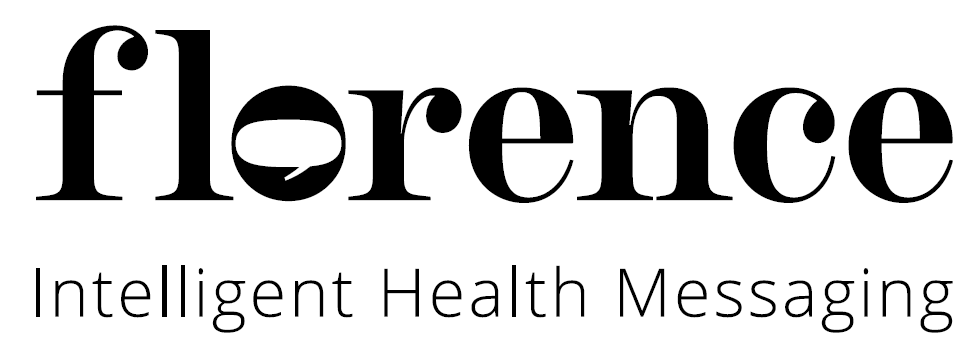 	Patient Consent FormName of Organisation/ Surgery/Clinic ...........................................................................................Address……………………………………………………………………………………………………………………………………..Contact Number………………………………………………………………………………………………………………………..I, ..............................................................understand that as part of the Flo mobile phone text service I am responsible for:Replying to the texts sent by the Flo system which ask for an answer or a reading Acting in accordance with the advice as written in my personal dual management plan Looking after the following equipment which has been loaned to me, and returning it when asked to do so:  Equipment: 1................................................................................................................................. Equipment: 2.................................................................................................................................If I feel I no longer want to participate in the Flo service, I can text STOP, and will be removed from the system. If I want a temporary break from the service, I can text HOLIDAY (or AWAY), and when I want to resume, text HOME. (If my holiday is abroad in a different time zone I should text HOLIDAY, or ask my clinician if the message timing can be amended.)  I understand that I will be sending mobile phone text messages to a computer program, and that clinical staff will only look at the readings I send once a week. I am therefore still responsible for my health, and if I feel unwell, will take whatever action is necessary for my well-being, including seeking help from health professionals in the usual way. If I do not receive a reminder message for some reason, I understand that I am still responsible for taking my medication as agreed with my clinician.  Patient to write in own handwriting: ‘I understand that the Flo system is not a replacement for my usual care from my GP or nurse.’..................................................................................................................................................................................................................................................................................................................The best phone number to make contact with me is………………………………………………………………….The best time to call is…………………………………………………………. I will not change my mobile phone number without letting my practice know. Signed (patient):........................................................ Date:……………………………………………………….Clinician Name:......................................................... Phone:............................................. 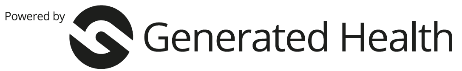 